ที่  มท ๐๘16.3/ว						        กรมส่งเสริมการปกครองท้องถิ่น        ถนนนครราชสีมา  กทม.  ๑๐๓๐๐                      มีนาคม  2563เรื่อง   ซักซ้อมการออกเอกสารหลักฐานการศึกษาของสถานศึกษาสังกัดองค์กรปกครองส่วนท้องถิ่น
         ปีการศึกษา 2562เรียน   ผู้ว่าราชการจังหวัด ทุกจังหวัดอ้างถึง  หนังสือกระทรวงมหาดไทย ด่วนที่สุด ที่ มท 0816.3/ว 1676 ลงวันที่ 19 มีนาคม 2563ตามหนังสือที่อ้างถึง กระทรวงมหาดไทยได้มีหนังสือแจ้งให้องค์กรปกครองส่วนท้องถิ่น
ปิดสถานศึกษาในสังกัดองค์กรปกครองส่วนท้องถิ่นทุกแห่งทุกประเภท กรณีเหตุพิเศษ ตั้งแต่วันที่ 19 มีนาคม 2563 กรณีสถานศึกษายังจัดการเรียนการสอนไม่ครบถ้วนตามหลักสูตรของสถานศึกษาขอให้พิจารณากำหนดจัดการเรียนการสอนด้วยระบบออนไลน์ หรือจัดการเรียนการสอนชดเชยหลังจากสถานการณ์คลี่คลายลง ให้สถานศึกษาจัดเวรยามดูแลทรัพย์สินของสถานศึกษา และให้องค์กรปกครองส่วนท้องถิ่นเลื่อนการรับสมัคร การสอบคัดเลือก
การจับฉลาก การประกาศผล การรายงานตัว และการมอบตัว ที่สถานศึกษาประกาศไว้เดิมตามปฏิทินการรับนักเรียนปีการศึกษา 2563 ตามความจำเป็นของแต่ละพื้นที่ ความละเอียดแจ้งแล้ว นั้น	ในการนี้ เพื่อให้การออกหลักฐานทางการศึกษาของสถานศึกษาสังกัดองค์กรปกครองส่วนท้องถิ่นเป็นไปด้วยความเรียบร้อย และสอดคล้องกับแนวทางของสำนักงานคณะกรรมการการศึกษาขั้นพื้นฐาน
จึงขอความร่วมมือจังหวัดแจ้งองค์กรปกครองส่วนท้องถิ่นซักซ้อมความเข้าใจในการออกเอกสารหลักฐานการศึกษา ปีการศึกษา 2562 ให้สถานศึกษาในสังกัดดำเนินการ  ดังนี้	1. การลงเวลาเรียนในแบบบันทึกเวลาเรียนในใบรับรองผลการเรียน (แบบ ปถ.05) ให้ขีดเส้นใต้ด้วยหมึกสีแดงแล้วเขียนหรือพิมพ์คำว่า “ปิดเรียนด้วยเหตุพิเศษตามประกาศหรือหนังสือที่องค์กรปกครอง
ส่วนท้องถิ่นประกาศปิดเรียน ลงวันที่...”	2. การอนุมัติการจบการศึกษา		๒.๑ กรณีที่สถานศึกษาได้จัดการเรียนการสอนและมีการวัดและประเมินผลเสร็จสิ้นแล้วสถานศึกษาต้องดำเนินการอนุมัติการจบให้แล้วเสร็จภายในวันที่ ๓1 มีนาคม ๒๕๖๓ 		๒.๒ กรณีที่สถานศึกษาได้จัดการเรียนการสอนตามโครงสร้างเวลาเรียนเสร็จสิ้นแล้ว
แต่ยังมิได้ดำเนินการวัดและประเมินผลหรือการวัดและประเมินผลไม่เสร็จสิ้น ให้สถานศึกษาพิจารณาดำเนินการวัดและประเมินผลให้แล้วเสร็จตามความเหมาะสม โดยยึดประโยชน์ของผู้เรียนเป็นสำคัญ และต้องดำเนินการอนุมัติการจบให้แล้วเสร็จภายในวันที่ 1๕ พฤษภาคม ๒๕๖๓/2.3 กรณีที่...- 2 -		๒.๓ กรณีที่สถานศึกษายังจัดการเรียนการสอนยังไม่ครบตามโครงสร้างเวลาเรียน และยังมิได้ดำเนินการวัดและประเมินผล ให้สถานศึกษาจัดการเรียนการสอนชดเชยให้ครบตามโครงสร้างเวลาเรียนและให้ดำเนินการวัดและประเมินผลตามความเหมาะสม โดยยึดประโยชน์ของผู้เรียนเป็นสำคัญ และต้องดำเนินการอนุมัติการจบให้แล้วเสร็จภายในวันที่ ๑๕ พฤษภาคม ๒๕๖๓จึงเรียนมาเพื่อโปรดพิจารณาดำเนินการ                                                                 ขอแสดงความนับถือ                       อธิบดีกรมส่งเสริมการปกครองท้องถิ่นกองส่งเสริมและพัฒนาการจัดการศึกษาท้องถิ่นกลุ่มงานส่งเสริมการจัดการศึกษาท้องถิ่นโทร. ๐-๒๒๔๑-๙๐๐๐ ต่อ ๕๓๑๓โทรสาร ๐-๒๒๔๑-๙๐๒๑-๓  ต่อ 218ผู้ประสานงาน : นางสาวเอมอร  เสือจร โทร. 091-0091321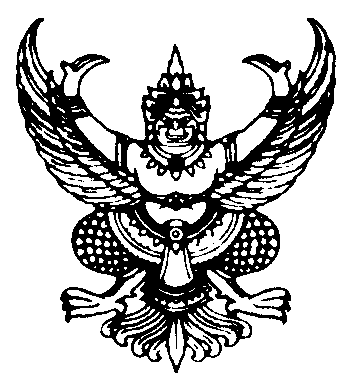 